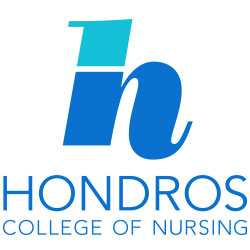 ENG 205Problem-Solution EssayOverview and RequirementsPurpose:In your academic, personal, and professional lives, being able to effectively solve a problem is an essential skill.  Carefully examining a problem to understand its history, causes, and effects, as well as past and current solutions, will enable you to identify and advocate for effective solutions in multiple areas of your life.Skills:  The purpose of this assignment is to help you practice the following skills, which are essential for success in your field and program:Analyze a problem and develop an optimal solution using the Dewey SequenceEvaluate information and sources, including peer-reviewed research articles, for appropriateness, reliability, validity, and biasUse APA Style to integrate credible scholarly source material, without distorting the meaning, to enhance the written workProduce written work that clearly presents specific and developed ideasAssignment Prompt1.) For this essay, you are required to: Write about any problem that is of interest to youPropose a new solution that will work to solve part or all of the problemIMPORTANT:  You should select a problem that you can successfully define and analyze and propose and defend a solution for in a minimum of 1,200 words.  For example, world poverty is too broad of a topic for an essay of this length, but poverty in Cleveland is a manageable topic.2.) Your essay must do the following (based on the Dewey Sequence):Define the problem, exploring its current stateExamine the problem’s historyAnalyze the problem’s causes and effectsPropose a solution and discuss how it could be implementedDefend the proposed solution and address any potential objections3.) Your essay must include the following:An introduction with a hook (review Hooks and Attention Grabbers for examples) and strong thesis statementDeveloped body paragraphs with strong topic sentences, cited support, and concluding sentencesAt least four (4) unique sources, cited and referenced properly in APA style (no more than 20% of essay consists of quoted text)A word count of 1,200 words, at a minimum (excludes cover page and references page)For an example of an “A” student essay, review the Problem-Solution Example Essay.For specific grading criteria for this assignment, review the Problem-Solution Essay Rubric.